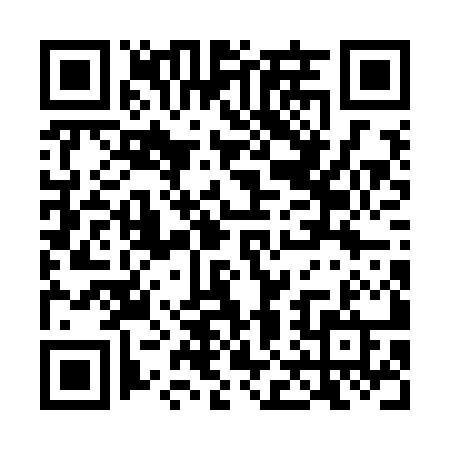 Ramadan times for Modling, AustriaMon 11 Mar 2024 - Wed 10 Apr 2024High Latitude Method: Angle Based RulePrayer Calculation Method: Muslim World LeagueAsar Calculation Method: ShafiPrayer times provided by https://www.salahtimes.comDateDayFajrSuhurSunriseDhuhrAsrIftarMaghribIsha11Mon4:324:326:1612:053:155:555:557:3212Tue4:304:306:1412:043:165:565:567:3413Wed4:284:286:1112:043:175:585:587:3614Thu4:254:256:0912:043:185:595:597:3715Fri4:234:236:0712:043:196:016:017:3916Sat4:214:216:0512:033:206:026:027:4017Sun4:194:196:0312:033:216:046:047:4218Mon4:174:176:0112:033:226:056:057:4419Tue4:144:145:5912:023:236:076:077:4520Wed4:124:125:5712:023:236:086:087:4721Thu4:104:105:5512:023:246:106:107:4922Fri4:074:075:5312:023:256:116:117:5023Sat4:054:055:5112:013:266:136:137:5224Sun4:034:035:4912:013:276:146:147:5425Mon4:004:005:4712:013:286:156:157:5626Tue3:583:585:4512:003:286:176:177:5727Wed3:563:565:4312:003:296:186:187:5928Thu3:533:535:4112:003:306:206:208:0129Fri3:513:515:3911:593:316:216:218:0330Sat3:493:495:3711:593:316:236:238:0431Sun4:464:466:3512:594:327:247:249:061Mon4:444:446:3312:594:337:267:269:082Tue4:414:416:3012:584:347:277:279:103Wed4:394:396:2812:584:347:287:289:124Thu4:364:366:2612:584:357:307:309:135Fri4:344:346:2412:574:367:317:319:156Sat4:314:316:2212:574:367:337:339:177Sun4:294:296:2012:574:377:347:349:198Mon4:264:266:1812:574:387:367:369:219Tue4:244:246:1612:564:387:377:379:2310Wed4:214:216:1412:564:397:397:399:25